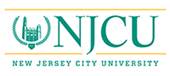 University SenateProfessional Studies Building, 203A rm. 3MINUTES OF MEETINGOctober 15, 2018ATTENDANCE:Presiding:  Dr. Christopher Shamburg, University Senate PresidentDEPARTMENTS PRESENT: A. Harry Moore, Harriet Phillip; Accounting, Michael Bell; Art, Brian Gustafson; Biology, Ethan Prosen; Chemistry, Yufeng Wei; Computer Science, Mort Aabdollah; Counseling Education, Dennis Lin; Criminal Justice, Bill Calathes; Educational Leadership, Adele Macula;  Educational Technology, Christopher Carnahan; Dept. of Earth & Environmental Science, Hun Bok Jung; English, Joshua Fausty; ESL, Anne Mabry; Finance, Zhimin Wang; Fitness, Exercise and Sports, Manuela Caciula; Health Sciences, Danny Schieffler; History, Jason Martinek; Latin American Studies, David Blackmore; Library, Min Chou; Management, Wanda Rutledge; Mathematics, Gunhan Caglayan; Media Arts, Joel Katz; Dept. of Multicultural Ed., Donna Farina; Music, Dance & Theatre, Desamparados Fabra Crespo; Nursing, Gloria Boseman; Philosophy/Religion, Scott O’Connor; Political Science, Joseph Moskowitz; Psychology, Frank Nascimento; Sociology/Anthropology, Max Herman; Women’s & Gender Studies, Jennifer Musial.DEPARTMENTS ABSENT: African/Afro American Studies, Jermaine McCalpin; Alumni, Jane McClellan; Early Childhood Ed., Basanti Chakraborty; Economics, Ivan Steinberg; Elementary/Secondary, Vanashri Nargund; Fire Science, Patrick Boyle; Literacy Education, Mary McGriff; Marketing, Rick Lee; Modern Languages, Aixa Said-Mohand; Physics, Chris Herbert; Professional Security Studies, Laszlo Molnar; Special Education, Patricia Yacobacci.SENATORS-AT-LARGE PRESENT:  Cindy Arrigo, Deborah Bennett, Lorraine Chewey, Chris Cunningham, Marilyn Ettinger, Venessa Garcia, Robert Prowse, Michelle Rosen, Christopher Shamburg, Rubina Vohra.SENATORS-AT-LARGE ABSENT: Barbara Blozen.PROFESSIONAL STAFF SENATORS-AT-LARGE PRESENT: Debra McClary, Denise Serpico, Cynthia Vazquez.PROFESSIONAL STAFF SENATORS-AT-LARGE ABSENT: Mince John.STUDENT SENATORS PRESENT: STUDENT SENATORS ABSENT: Leonardo Jimenez, Sophomore Class PresidentSTUDENT SENATORS-AT-LARGE PRESENT:  Keion Jackson, Kiara Espinosa, Kyle Izyayev.STUDENT SENATORS-AT-LARGE ABSENT: Rania Noubani11-3-2018Meeting #2University Senate MeetingMonday, October 15, 20182:00 PM – Gothic Lounge (H202)Minutes 	Meeting called to order by President Shamburg at 2:09 p.m. I.          Audience Response System Test	Successfully completed.II.        University Senate Meeting Agenda	Motion (made and seconded) to approve: passed. 	III.       University Senate Meeting Minutes of the September 24, 2018 	 Motion (made and seconded) to approve: passed.IV.       Announcements:	  		Full announcements are on the back of the agenda.1. NJCU Galleries “The Persistence of History” will be on display October 6 – November 27. A reception will take place Wednesday, October 17, from 5:00 p.m. – 8:00 p.m.2. Tony Award Winning Musical “Next to Normal” will be performed by NJCU musical theater students at the end of the October in the West Side Theater. 3. Faculty WorkshopOn behalf of the Office of the Provost there is an invitation to participate in a new interactive faculty development workshop focusing on “Navigating GothicNet and Blackboard.”  Wednesday, October 17, 2:00 p.m. – 4:00 p.m. 4. John W. Creswell Speaking  Tomorrow, October 16, Tuesday, at 1:00 p.m. in Multipurpose C – GSUB John W. Creswell will speak.  Dr. Creswell is a Professor of Family Medicine and Co-Director of Michigan Mixed Methods Research and Scholarship Program at the University of Michigan. 5. ConvocationNJCU’s Convocation will take place Wednesday, December 5, 2018. 6. Congratulations and welcome to the new faculty:Anthony Esposito, Biology Marybec Griffin-Tomas, Health Sciences Donna Ho-Shing, Nursing Kathleen Mahoney, Nursing Carol Shanksy, Music, Dance & Theatre Alem-tesi Turasey, Mathematics Richard Mayell, FinanceManuela Casiula, Fitness Exercise and Sports7. Run for the SenateWe would like to start a running group to represent NJCU at the Rutgers Unite Half Marathon which is an 8K race on Sunday, April 14.  We already have a few committed runners.  The group would offer training programs, motivational meetings, and schedule some group training runs.  The goal would be to represent NJCU.   If you have never run a half marathon, this is a great one to start with, and it is early enough to start preparing.  The group would be open to all members of the NJCU Community.  If you are interested in running the half marathon, the 8K, or supporting the group in some other way, please contact the Senate office.  V.              University Senate President’s Report1. Welcome SGO PresidentI would like to welcome the Student Government Organization (SGO) president Rania Noubani to the Senate and to the Senate Executive Committee (SEC).2. Welcome to the following Student Senators-at-LargeKiara Espinosa, Kyle; Izyayev , Keion Jackson, and Yullissa Pena.Your voices are encouraged and welcome.3. Students on Senate Standing CommitteesThe following students were selected by the SGO to serve on the Senate Standing Committees:Academic Standards Committee (ACS): Laurelle MilliganAcademic Support & Services (AS&S): Jessica MenjivarCommittee on Instructional Technology (CIT): Alexandra MackCurriculum & Instruction (C&I): Ryanne SorianoElections Committee (EC): Maia TejedaFaculty & Professional Staff Affairs (FPSA): Failen Rosa De Los SantosPlanning, Development & Budget (PD&B): Gabrielle SalcedoStudent Affairs: Nermeen GirgisMotion (made and seconded): to appoint these students to their respective committees.Motion: passed.4. Faculty Appointments to Senate Standing Committeesa. There are two vacancies on C&I and we have two volunteers.  I would like to nominate: Grace Wambu, Counselor Education, College of Education (COE)Kevin O’Neill, Nursing, College of Professional Studies (CPS)Motion (made and seconded): to appoint these faculty members to C&I.Motion: passed.b. We have a vacancy on the Student Affairs Committee and we have a volunteer.  Allan DeFina, Literacy Education, COEMotion (made and seconded): to appoint this faculty member to the committee.Motion: passed.5. Riotto AwardLast year the Senate approved the Riotto Award, a Senate award for Extraordinary Service to the University Senate.Motion (made and seconded): to ask the FPSA to draft procedures to implement the Riotto Award. Motion: passed.6. Safety Security and Sustainability Working GroupI am the Senate representative on the University’s Safety, Security, and Sustainability Working Group.   Please send to the Senate office any concerns you have about safety, security, and sustainability. I will bring the concerns to the group and follow up.   Also, please keep in mind that submitting an issue to this group does not prevent you from seeking help from other services. 7. 30-Day ResolutionAt the last Senate meeting we approved a motion to have committees review all items requiring action within 30 days.  Over the last three weeks, there have been some questions about the resolution.  Here are some clarifications in accordance with Robert’s Rules of Order and the Senate constitution:The resolution relates to Senate Committees, which does not include college curriculum committees;The resolution does not affect a resolution that included a target deadline, for example, last year the Ad Hoc Doctoral Handbook Committee was given a set amount of time to complete its work and the Academic Support and Services Committee was given a set amount of time to research and make recommendations for Infosilem. The resolution does not affect policies with specific, previously established timelines, for example, the Student Grievance Policy.However, there are two bigger issues the entire Senate should vote on and the SEC passed a motion regarding the 30-day resolution that would need Senate approval. Three issues will be taken up using the procedures for a “Motion to Amend Something Previously Adopted.”  It’s the type of motion that requires notice at the previous meeting, and it can be debated and amended. Here are the proposed amendments/motions that would clarify the resolution:Clock Reset After Changes: The committee’s 30-day clock resets when a proposal is sent back for changes.  That is, a proposal is reviewed, returned for changes, and then resent to the committee; the clock stopped when the committee returned the item for changes and resets to 30 days when it is returned to the committee with the changes. Clock Stops During Breaks:  Clock stops during winter and summer breaks.  Winter break being defined as starting the last day of the semester until the first day of classes for the Spring semester.   Summer break being defined as starting the day after graduation until the start of classes in the Fall semester.Business Days: The 30-day limit refers to “30 business days.” These resolutions will be voted on at the next senate meeting . All the three motions can be debated and amended at that November meeting. Please discuss them with your departments. Please see the handout with details (attachment #1).8. Provost SearchI would like to thank President Henderson for asking the Senate to elect 7 members to the provost search committee.   Over the last few days, I have gotten several suggestions about the overall search committee.  Any discussion or recommendations about the composition of the committee should occur during the discussion on the motion to call for nominees.  9. Middle StatesThe Middle States working groups are developing their first drafts of narratives for each standard and they have been meeting with students, staff, and faculty to gather information when needed, and to apprise them of findings and updates.10. Temporary Course Proposals (September 24, 2018 - October 15, 2019) (Attachment #2)Questions/comments about the Senate President’s report:The proposals about the 30 day rule should be called “the SEC delay motions.” Comments about the provost search committee should wait for the motion calling for nominations. VI.       University Senate Committee Reportsa)     Curriculum & Instruction Committee - Wanda Rutledge (for Peggy Griffin, Chair). October 5, 2018Elizabeth Ann GaletzPeggy GriffinMichele RosenMichael Rotenberg-SchwartzWanda RutledgeFollowing the reorganization meeting of the Senate on May 21, a motion was made and seconded for the Senate to conditionally approve four B.S. programs contingent upon C&I reviewing the proposals and approving the proposals with the needed changes. The originating department, name of the program proposal and the name of the proposer:1. Management, Bachelor of Science in Entrepreneurship, W. Rutledge2. Management, Bachelor of Science in Sports Management, W. Rutledge  3. Management, Bachelor of Science in Hospitality Management,	W. Rutledge4. Finance,   Bachelor of Science in Business Analytics and Data Science,   	J.D. JayaramanThe committee reviewed the edited proposals and approved the revised Bachelor of Science in Entrepreneurship, the Bachelor of Science in Sports Management, and the Bachelor of Science in Hospitality Management proposals via e-mail on May 29. The committee reviewed and approved the edited B.S. in Business Analytics and Data Science via e-mail July 16, 2018. Below are details regarding the four approved program proposals:b) Graduate Studies Committee - Lorraine Chewey, Carrie Robinson, Co-Chairs                                  Helen FriedlandJayadhurganandh Jayaraman Freda Robbins Carrie RobinsonChristopher Shamburg October 9, 2018I.    The Graduate Studies Committee met for the first time during the fall 2018 semester on Monday, 1 October 2018. All committee members were present. II.   Dr. Lorraine Chewey and Dr. Carrie Robinson were elected Co-Chairs of the Committee. III.  The GSC reviewed and approved one course title/credit reduction change pending minor revisions for the Department of Elementary and Secondary Education: 	EDU655 Clinical Practice II (previously Student Teaching Internship) – 4 credits Effective 1 September 2018, the New Jersey Department of Education (NJDOE) requirements for traditionally named field experiences that enable candidates to become certified teachers change, requiring additional hours in the field and standardizing the name of these experiences across the State of New Jersey. Thus, the Department of Elementary and Secondary Education requested a name/credit change for EDU655 Student Teaching Internship & Seminar. EDU655 was formerly a 5-credit course. To comply with the new State code, the Department eliminated the “seminar” portion of the course and asked that the course be reduced by one credit. IV. The GSC scheduled three future meetings for Fall 2018. The GSC will meet twice in November: Mondays, 5 and 19 November, and once in December, Monday, 10 December from 11:15 a.m. to 12:15 p.m. 	The GSC will review documents on a first come, first serve basis and respectfully requests that materials be sent from the Senate to the Committee at least one week before the scheduled meeting to give the Committee adequate time to review, discuss, and act upon each proposal. Discussion on committee report: The one credit seminar which was in the five credit course has been removed and thus the course credits reduced. The proposed credit change for students will have no impact on faculty workload.  There are no courses or programs current in the queue to be reviewed by the GSC.Motion (made and seconded): to approve the changes to EDU 665.Motion: passed.c)   Provost Search Committee Elections - Mingshan Zhang, ChairMotion (made and seconded): to call for nominees from the floor for nominees for members of the search committee for a new provost.    Discussion on the composition of the search committee: The Senate should elect professional staff to be on the search committee. Should faculty members be tenured to serve on the committee since administrators will be on the committee?  If untenured members feel uncomfortable they should not agree to serve. Experienced faculty members should serve.  The administration should not appoint more faculty members to the committee than we elect to the committee. Motion to amend (made and seconded): The Senate highly recommends that all students who will serve on the search committee be selected by the SGO. Motion: passed. Motion to amend (made and seconded): The Senate highly recommends that a minimum of two professional staff members be on the provost search committee and that all professional staff on the committee be elected by the Senate.Discussion: On the previous provost search committee all members were appointed. The membership on the committee as described does not clarify whether one member will be elected from CPS and another from the SOB, or whether two from either college/school could be elected. The total number of all elected members on the committee should be greater than the number which the administration appoints. CA&S should have more members because the number of faculty on the committee is not proportionate with the number of faculty in the colleges/schools.  Motion to amend: passed (yes – 29; no – 12).Motion to amend (made and seconded): The Senate highly recommends that the number of all elected members on the committee outnumber the number which are appointed.Discussion: There should be a set number, a limit, on the members that the president appoints. The Senate Constitution says the Senate should have significant input in the selection of administrators. The university previously had a policy that established the size and membership of search committees for vice presidents and the other senior administrators (other than the university president) but that policy is no longer in effect.  President Shamburg will call for a committee to look into updating that previous policy. The committee needs to be diverse.Motion to amend: passed.Main motion as amended: passed. Nominations for membership on the search committee for a new provost [in accordance with announced positions from each college/school on the search committee]:* = those individuals electedJosh Fausty, CAS, English *John Grew, CAS, Biology Anne Mabry, CAS, ESL *Jason Martinek, CAS, History *Allan DeFina, COE, Literacy Education *Parisa Assassi, CPS, Health SciencesGloria Boseman, CPS, Nursing *Wanda Rutledge, SOB, Management *VII.    New Business        	a) Motion Regarding Criteria for Class Cancellation – Max HermanMotion (made and seconded): We respectfully request that the Dean of Arts and Sciences address the faculty at the Senate to clarify the criteria for class cancellation, and explain why some fully enrolled classes were cancelled one week prior to the commencement of the Fall 2018 semester.Motion to amend (made and seconded):  add […address the faculty Senate] “at the next Senate meeting.”Motion: passed.Discussion on main motion as amended continued:What about the deans in the other colleges/schools? The instructions from the dean of SOB were very clear to the chairs in that school. Motion to amend (made and seconded): to replace “the Dean of Arts and Sciences” with “the dean of each college/school.” Discussion: Is the concern limited or primarily about CAS? CAS may have had a unique situation. All the deans should have waited until the add/drop portion of registration was over before cancelling classes. The cancellation process in COE wasn’t clear. Cancellation practices should be consistent among all the colleges/schools. We should focus on one college/school at times as was intended by the proposer of the original motion.Motion to amend: not passed (yes 15; no – 29). Main motion as amended: passed (yes – 36; no – 5).Motion: (made and seconded): to conduct election for the two profession staff members of search committee.Motion ruled out of order: An election needs to be announced prior to the meeting at which it is conducted.b) Motion Regarding Mid-Semester Grades - Joseph MoskowitzMotion (made and seconded): Whereas the University’s midterm grading practice for many years has been a system limited to “P” or “F” or “W” grades exclusively, and  Whereas an e-mail, recently distributed by the provost’s office about the Fall 2018 semester, includes A, B, and C grades as possibilities, and Whereas this is at least the second time in the last few years that the administration issued midterm grading instructions which are contrary to the University’s established midterm grading practice by specifying additional grade options, and Whereas the Senate Constitution, which is university policy and approved by the Board of Trustees, states in Article III, Section 3c, paragraph 1 that  “The Academic Standards Committee (ASC) shall establish and maintain … grading practices and the general evaluation of student records,” and Whereas the Senate’s Academic Standards Committee has not recommended, nor been asked to considered, changing midterm grading practices, and     Be it resolved, yet again, that the University Senate reaffirms its decision to maintain the current midterm grading system of “P” or “F” exclusively, and  Be it furthermore resolved that the University Senate calls upon the provost’s office to rescind its previous communication and immediately issue a corrected memorandum about midterm grades. Discussion:  Two years ago we passed a similar resolution. Last year we thanked the administration for distributing an accurate memorandum about the mid-term grading system. Changing the grading system is not a unilateral decision that the administration can make. The online grading program allows faculty to provide only P/F grades if they wish but does add the additional alternatives. More precise information would be helpful to our students. The due date for midterm grade status this semester should be postponed by a week.Motion to amend (made and seconded):  add to the motion that midterm grades should be due 10/23/2018.Discussion on amendment: Withdrawal date for students is 11/1/2018 so changing deadline is not helpful for students to make their decisions. A week is enough time for students to decide. The withdrawal date is well known and was published in the university’s calendar.  Faculty has a choice to use either just P/F or other grade options. Mid-semester grades are intended to promote more student engagement.  Let’s move on beyond this issue. To date only 11% of the midterm status grades have been submitted. The interim assistant provost will send a reminder about submitting mid-semester grades.Motion (made and seconded): to separate amendment from main motion. Motion: passed.Discussion on main motion continued:  The body could send the motion to a committee for its consideration. Motion (made and seconded): to call the question on the main motion. Motion: passed.	Main motion as originally presented: passed.	Discussion continued on the separate motion about changing the due date of 	midterm grades: A longer time might be needed if the grading system was 	changed to include additional letters grades. Some courses and faculty may 	have submitted letter grades already.Motion (made and seconded): to call the question.Motion: passed.President Shamburg announced the Senate meeting will be extended by up to 10 minutes to 4:15 p.m.Motion: on extending the deadline for submitting mid-semester grades to October 23, 2018: not passed (yes 12; no 20).VII.   AdjournmentMotion (made and seconded): to adjourn: Motion: passed.Meeting adjourned 4:05 p.m.Respectfully submitted by,Joseph H. Moskowitz, Ph.D.Secretary of the University SenateAttachment #1: SEC proposed resolutions clarifying 30- day review resolution.Attachment #2: Temporary Course Approvals (September 24, 2018 - October 15, 2019) Proposal InitiatorDr. J.D. JayaramanOriginating DepartmentFinanceProgram TitleBachelor of Science in Business Analytics and Data ScienceProgram ObjectiveThe Bachelor of Science program in Business Analytics and Data Science is being proposed to satisfy current trends in business needs and to give students career opportunities in the lucrative field of Data Science. As the head of Gartner Research, Peter Sondergaard, said "Information is the oil of the 21st century and analytics is the combustion engine". This quote succinctly captures the importance of data and data analytics in the 21st century. The amount of data produced every day is exploding. The Executive Chairman of Google, Eric Schmidt's quote "There were 5 Exabytes of information created between the dawn of civilization through 2003, but that much information is now created every 2 days." captures this meteoric rise in data generation in eye-popping fashion. Big Data and Data Analytics is transforming the world that we live in. Thus it is imperative that academic institutions prepare students for the data revolution. The Bachelor of Science in Business Analytics and Data Science program will prepare students with the skills needed to gather, store, analyze and interpret large amounts of data in order to make business decisions. The program is designed to cater to the burgeoning need for analytics and data science professionals in various industries such as finance, marketing, retail and accounting. The business analytics and data science bachelor's program at NJCU reflects the university's commitment to empower a diverse, underserved population and be an institution of higher education nimble in its response to dynamic 21st Century opportunities and challenges. The program also underscores the resolve of the NJCU School of Business to be a data-driven institution. The program will be fully geared towards practice. Students learning experiences will be grounded in real world contexts. Students will learn analytical skills and use software tools that are currently popular in the industry, to find solutions to business data analysis problems that are commonly encountered in practice. Students will also learn the ethical responsibilities of working with large amounts of data, which in many cases could be private. Graduates of the program will be thoroughly prepared to take on the role of a data scientist in the industry. The program will also prepare students to take the Certified Analytics Professional (CAP) certification.Program Curriculum33 Credits In Common Core For Business24 Credits Specialization Requirements18 Credits ElectivesProposal InitiatorDr. Wanda RutledgeOriginating DepartmentManagementProgram TitleBachelor of Science in EntrepreneurshipProgram NarrativeNew Jersey City University (NJCU) is proposing a Bachelor of Science in Entrepreneurship. Entrepreneurship, creativity and innovation, is one strategy for promoting economic growth in Jersey City and beyond. Every year, U.S. entrepreneurs start in excess of three million businesses, and the level of interest in pursuing entrepreneurship as a career remains high among people in all age groups. Entrepreneurship education provides a pathway to economic vitality. A properly developed entrepreneurial idea creates jobs (not just for the entrepreneur, but for those she or he employs as well) and creates sustainable wealth for our communities. Degree RequirementsStudents in the Entrepreneurship program will need to successfully complete with a C or better MA TH 164 Pre-Calculus for Business, MATH 200 Business Calculus, ECON 207 Macro-Economics, ECON 208 Micro-Economics, MGMT 211 Principles of Management. Candidates must have and maintain a minimum grade point average of 2.5 out of 4 to enter and remain in a business degree program.Program Curriculum45 Credits in General Education33 Credits In Common Core For Business27 Credits Specialization Requirements15 Credits ElectivesProposal InitiatorDr. Wanda RutledgeOriginating DepartmentManagementProgram TitleBachelor of Science in Hospitality ManagementProgram NarrativeNew Jersey City University (NJCU) is proposing a Bachelor of Science in Hospitality Management. The hospitality industry is broad with tremendous career opportunities for professionals with a college degree. And, job growth is on a notable upswing. According to the Bureau of Labor Statistics (BLS), job growth in the hospitality industry has increased by 17 percent over the past decade, generating more than two million new jobs in the U.S. with 12.4 million people working in the hospitality industry today, making about 8.6 percent of all employment. The hospitality industry spans the leisure and hospitality sectors of arts, entertainment, and recreation, as well as accommodations, and food services. For New Jersey, and Hudson County, this sector includes other hospitality industries, such as gaming, resorts, cruise lines, stadiums and arenas, meeting and event planning, real estate, and more. The focus of courses taught in the hospitality management program is interdisciplinary and involves statistical analysis, accounting, marketing, and organizational behavior, strategic thinking and planning, sales, promotions, and operations, or any area in which one makes business decisions that affect employees, guests, and company profits.Degree RequirementsStudents in the Hospitality Management program will need to successfully complete with a C or better MA TH 164 Pre-Calculus for Business, MATH 200 Business Calculus, ECON 207 Macro-Economics, ECON 208 Micro-Economics, MGMT 211 Principles of Management. Candidates must have and maintain a minimum grade point average of 2.5 out of 4 to enter and remain in a business degree program.Program Curriculum45 Credits in General Education33 Credits In Common Core For Business24 Credits Specialization Requirements18 Credits ElectivesProposal InitiatorDr. Wanda RutledgeOriginating DepartmentManagementProgram TitleBachelor of Science in Sports ManagementProgram NarrativeNew Jersey City University (NJCU) is proposing a Bachelor of Science in Sports Management. Sports are big business. According to the most recent Plunkett Research data (2015), the estimated size of the entire sports industry in the U.S. is $498.4 billion. The estimated size for the global sports industry is $1.5 trillion. To put it into perspective with other U.S. industries, note that the restaurant industry accounts for $400 billion, real estate $310 billion, the auto industry $220 billion, and education $50 billion. A sport management degree provides students with a basic foundation of the "business" of sport. The focus of courses taught in the sports management program is interdisciplinary and involves statistical analysis, strategic thinking and planning, understanding behavior, marketing, sales, promotions and more. all possible disciplines for their professional lives, not only enabling them to deal with ethical questions and challenges in a reflective and theoretically grounded manner, but also to provide some of the tools needed to participate in professional ethics bodies.Degree RequirementsStudents in the Sports Management program will need to successfully complete with a C or better MA TH 164 Pre-Calculus for Business, MATH 200 Business Calculus, ECON 207 Macro-Economics, ECON 208 Micro-Economics, MGMT 211 Principles of Management. Candidates must have and maintain a minimum grade point average of 2.5 out of 4 to enter and remain in a business degree program.Program Curriculum45 Credits in General Education33 Credits In Common Core For Business27 Credits Specialization RequirementsCredits Electives